Bienvenida/o a TU Próximo Empleo		EL Método para Conseguir TU TrabajoRecibe de Regalo: LA GUIA DEFINITIVA QUE CAMBIARA TU MANERA DE PRESENTARTE!32 páginas con todo lo que necesitas saber sobre Cómo Superar una Entrevista Laboral…siempre!Descubrirás las preguntas y respuestas típicas (y no tanto) para que no te sorprendan.Aprenderás todo lo que necesitas para prepararte tú mismo, posicionándote delante de los demás candidatos:) y, de esta forma, convertirte en, el adecuado para el puesto solicitado.Te permitirá sobresalir en tus habilidades y experiencias ante los entrevistadores y así,  conseguir, por fin, el empleo de tus sueños. Ese lugar donde evolucionar y convertirte en el  excelente profesional que tú, de seguro, ya sabrás que eres:)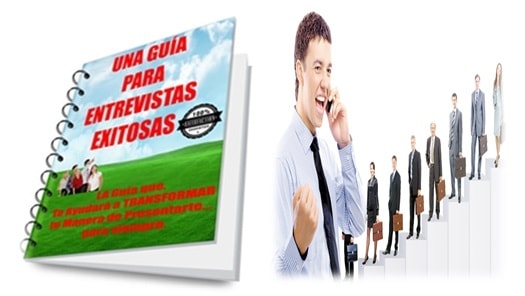 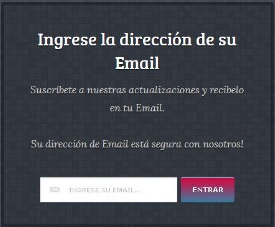 